Publicado en España el 15/02/2018 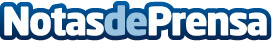 Nace DISRUPTOR, única aceleradora española de proyectos tecnológicos en Defensa, Seguridad e InteligenciaDISRUPTOR es una incubadora que capta, selecciona y promueve el talento científico-técnico de investigadores y emprendedores nacionales. Su primera iniciativa es una convocatoria de ayudas para el desarrollo de proyectos tecnológicos que contribuyan a resolver necesidades concretas de Defensa, Seguridad e Inteligencia
Datos de contacto:Mónica Morales de SetiénLoComunicas674888777Nota de prensa publicada en: https://www.notasdeprensa.es/nace-disruptor-unica-aceleradora-espanola-de Categorias: Internacional Nacional Emprendedores E-Commerce Ciberseguridad Recursos humanos Innovación Tecnológica Otras ciencias http://www.notasdeprensa.es